FaltblÄtter DIN A 4 quer, gefalzt auf 10 x 21 cm, zweifarbigPrintausgaben jeweils 16 Cent pro Stück (Mindestabnahme 5 Exemplare) zzgl. Porto + VersandAlle Faltblätter und Infos werden fortlaufend aktualisiert und entsprechen der aktuellen Rechtslage.Einige Info-Blätter sind nicht mehr in gedruckter Form lieferbar, sondern können von unserer Homepage heruntergeladen werden: www.erwerbslos.de ► Download Ratgeber und FlyerFörderverein gewerkschaftliche Arbeitslosenarbeit e.V.Koordinierungsstelle gewerkschaftlicher ArbeitslosengruppenAlte Jakobstraße 149, 10969 BerlinFörderverein gewerkschaftliche Arbeitslosenarbeit e.V.Koordinierungsstelle gewerkschaftlicher ArbeitslosengruppenAlte Jakobstraße 149, 10969 BerlinFörderverein gewerkschaftliche Arbeitslosenarbeit e.V.Koordinierungsstelle gewerkschaftlicher ArbeitslosengruppenAlte Jakobstraße 149, 10969 Berlin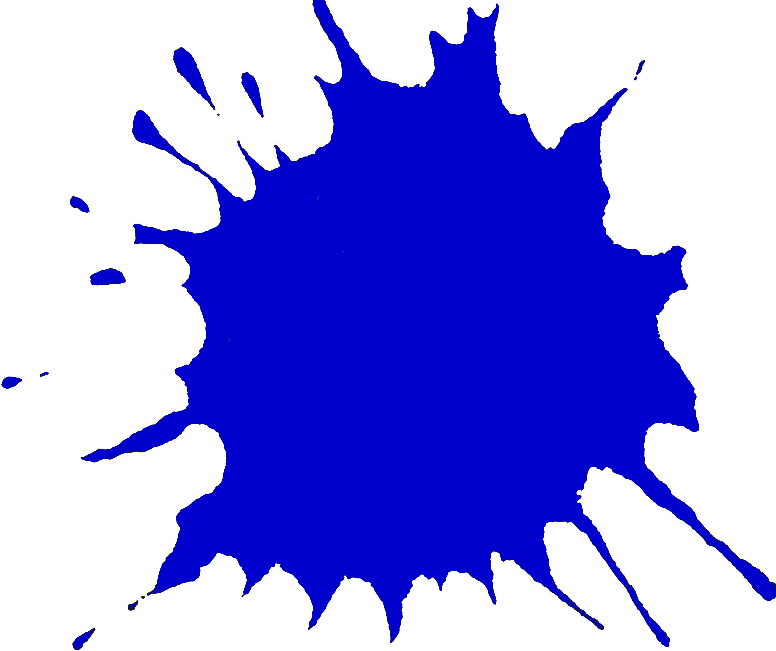 Bestellung						 FebRUAR 2023Bestellung						 FebRUAR 2023Bestellung						 FebRUAR 2023Bestellung						 FebRUAR 2023Per E-Mail-Anhang an info@erwerbslos.de oder faxen an: 030 / 86 87 67 021Per E-Mail-Anhang an info@erwerbslos.de oder faxen an: 030 / 86 87 67 021Per E-Mail-Anhang an info@erwerbslos.de oder faxen an: 030 / 86 87 67 021Per E-Mail-Anhang an info@erwerbslos.de oder faxen an: 030 / 86 87 67 021LieferadresseLieferadresseRechnungsadresse
(falls abweichend von der Lieferadresse)Rechnungsadresse
(falls abweichend von der Lieferadresse)OrganisationNameStraßePLZ/OrtTelefonUnterschriftRatgeber / BroschürenRatgeber / BroschürenRatgeber / BroschürenBestell-NummerStückzahlTitel504.............Neufassung 2023: ALG-I-Ratgeber:
Erste Hilfe bei (bevorstehender) Arbeitslosigkeit
Stand Januar 2023, Broschüre DIN A 5, 40 S., 2,50 €/Stück
zzgl. Versandpauschale (2,50 €) plus PortoA-Info
Tipps zur gewerkschaftlichen ArbeitslosenarbeitA-Info
Tipps zur gewerkschaftlichen ArbeitslosenarbeitA-Info
Tipps zur gewerkschaftlichen Arbeitslosenarbeit501..............Abo Rundbrief „A-Info“
DIN A 4, 6 Seiten, ca. 4 Ausgaben im JahrMindestbestellmenge im Abo: 5 Exemplare
pro Stück 0,60 € zzgl. PortoMitglieder des „Fördervereins gewerkschaftliche Arbeitslosenarbeit e.V.“ 
erhalten ein Exemplar jeder Ausgabe kostenlos!Dies gilt auch für alle gewerkschaftlichen Erwerbsloseninitiativen, die sich bei uns melden.Andere Erwerbsloseninitiativen und Beratungsstellen können das A-Info ebenfalls kostenlos erhalten, wenn sie in unserer Internet-Datenbank https://www.erwerbslos.de/adressen aufgeführt sind.Mindestbestellmenge im Abo: 5 Exemplare
pro Stück 0,60 € zzgl. PortoMitglieder des „Fördervereins gewerkschaftliche Arbeitslosenarbeit e.V.“ 
erhalten ein Exemplar jeder Ausgabe kostenlos!Dies gilt auch für alle gewerkschaftlichen Erwerbsloseninitiativen, die sich bei uns melden.Andere Erwerbsloseninitiativen und Beratungsstellen können das A-Info ebenfalls kostenlos erhalten, wenn sie in unserer Internet-Datenbank https://www.erwerbslos.de/adressen aufgeführt sind.Mindestbestellmenge im Abo: 5 Exemplare
pro Stück 0,60 € zzgl. PortoMitglieder des „Fördervereins gewerkschaftliche Arbeitslosenarbeit e.V.“ 
erhalten ein Exemplar jeder Ausgabe kostenlos!Dies gilt auch für alle gewerkschaftlichen Erwerbsloseninitiativen, die sich bei uns melden.Andere Erwerbsloseninitiativen und Beratungsstellen können das A-Info ebenfalls kostenlos erhalten, wenn sie in unserer Internet-Datenbank https://www.erwerbslos.de/adressen aufgeführt sind.Nr.gewünschte AnzahlFlyer-Serie zum Bürgergeld – Rechtskreis SGB II601..............Neufassung: Wer? Was? Wieviel?
Die wichtigsten Regelungen des Bürgergeldes im Überblick602..............Neufassung: Wieviel Vermögen darf man besitzen?
Was zählt zum Vermögen? Welche Gestaltungsmöglichkeiten gibt es?603..............Neufassung: Wer muss für wen finanziell einstehen?
Was sind „Bedarfsgemeinschaften“ oder „Haushaltsgemeinschaften“?604..............Neufassung: Anrechnung von Einkommen
Wie werden Nebenverdienste und Partnereinkommen angerechnet?606..............Neufassung: Achtung Sanktionsdrohung!
Leistungskürzungen der Jobcenter vermeiden608..............Neufassung: Sozialleistungen für Arbeitnehmer/innen
Mehr Geld in der Haushaltskasse: Wohngeld, Kinderzuschlag, „Bürgergeld“610…………Neufassung: Bürgergeld und Frauen
Alleinerziehend, Schwangerschaft, Unterhalt613…………Neufassung: Sonderregelungen für junge Erwachsene unter 25 Jahren
614…………Neufassung: „Bildungs- u. Teilhabe“-Paket für Kinder und JugendlicheNr.gewünschte AnzahlArbeitslosengeld I – Rechtskreis SGB III731…………Neufassung: Informationen für Arbeitslos-Werdende
Demnächst arbeitslos? Kein Geld verschenken! Tipps zur Meldung bei der AA718…………Neufassung: Arbeitslos nach der Ausbildung
Wieviel Geld und welche Hilfen stehen mir zu?Nr.gewünschte AnzahlSozialhilfe – Rechtskreis SGB XII801…………Neufassung: Informationen zur Sozialhilfe
Sozialhilfeleistungen nach Sozialgesetzbuch (SGB) XII